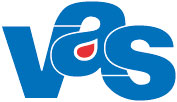 VAS – KortkommandoInnehållsförteckning1	Kortkommandon	31.1	Kortkommandon i Huvudflikar	31.2	Kortkommando i Funktioner	41.3	Globala kortkommandon	42	Listor	52.1	Navigering i listor	52.2	Sortering	53	Ändringshistorik	5KortkommandonTillgängligheten på kortkommandon är beroende på var i arbetsflödet man befinner sig.Sammanställning över vilka kortkommandon som aktiverar menyflikar och funktioner i VAS.Kortkommandon i HuvudflikarNavigering mellan de olika flikarna kan även ske med Tab.Kortkommando i FunktionerGlobala kortkommandonGlobala kortkommandon kan användas oavsett om Skrivbordet eller ett VAS-fönster (dvs ”gamla VAS”) är i fokus.ListorNavigering i listorSortering När listor öppnas är det som regel den första kolumnen som utgör sorteringsbegrepp. Listan kan sorteras om genom att klicka på den kolumn som skall vara nytt sorteringsbegrepp. Pilhuvudet i kolumnrubriken pekar uppåt om sorteringsordningen är stigande och neråt vid fallande sorteringsordning. Förnyat klick på kolumnrubriken sorterar om listan i omvänd ordning. ÄndringshistorikHuvudflik UnderflikKortkommandoHemAlt+HByt klinik-inrättningAlt+H+BSök formulärAlt+H+S eller F6Om Alt+H+OPatientAlt+PSök patientAlt+P+S eller F5PatientvyAlt+P+P50 senasteAlt+P+5 eller F8Ny patientCtrl+NAvsluta patientCtrl+F5ReservnummerAlt+P+RAdministrationAlt+AKodregisterAlt+A+KSystemkodregisterAlt+A+SRollerAlt+A+RSkapa från mall (Roller)Alt+A+R + Ctrl+MLägga till Informationstyp (Roller)Alt+A+R + Ctrl+IBehörighet AnvändareAlt+A+ALogganalysAlt+A+LIntegrationerAlt+ICaritaAlt+I+CJournaliaAlt+I+KMiaAlt+I+IPartusAlt+I+PRISAlt+I+RDiktettAlt+I+DMedspeechAlt+I+MNCS Läkemedelslista ÖVAlt+I+NMediearkivetAlt+I+ECytodosAlt+I+Y.ELASAlt+I+A.Meddix ÖVAlt+I+OMeddix SVPAlt+I+S.ProvisioAlt+I+ZAweriaAlt+I+WSchema/TidbokAlt+SSchemamallarAlt+S+STidböckerAlt+S+TFrånvaroAlt+S+FBokningAlt+BVårdkontakterAlt+B+VAvbokade och uteblivna besökAlt+B+ATidboksöversiktAlt+B+TOmbokningslistaAlt+B+OVäntelistaAlt+B+WJournalAlt+JIntygsöversiktAlt+J+IFunktionKortkommandoRedigeraCtrl+RSparaCtrl+SOKCtrl+OSkriv utCtrl+PFöregåendeCtrl+FStänga funktionEscStänga funktionXSök i BefolkningsregistretCtrl+BNy patientCtrl+NSkapa från mallCtrl+MÄndra informationstypCtrl+IFörflytta sig framåt i systemets funktioner och fältTabFörflytta sig bakåt i systemets funktioner och fältShift+TabFörflytta sig uppåt och nedåt i listaPil upp/nedByter till nästa öppna vyCtrl+WFöregående sida (Logganalys)Ctrl+RNästa sida (Logganalys)Ctrl+NByta fokus mellan VAS-Progress och VAS-SkrivbordF11HjälpF1Sök PatientF5Avsluta PatientCtrl+F5Sök formulärF6ÖppnaCtrl+OLägg tillCtrl+NMeddelandeCtrl+MHistorikCtrl+HUppdateraCtrl+UPausCtrl+Shift+BreakFunktionMotsvarande menyval i Menyfilksområde / resultatKommandoHjälpMotsvarar att klicka på frågetecknet i övre högra hörnet. Öppnar webbläsare med webbadressen för onlinehjälpen som angivits i SY28 (styrparametern Styr/VAS-hlp).F1Visa/Dölj menyfliksområdetSkiftar menyfliksområdet mellan att visa både flikar och funktioner eller enbart flikar. Motsvarar att klicka på pilen i övre högra hörnet.Ctrl+F1Visa/Dölj favoriterFönsterhanteraren till vänster om skrivbordet. Motsvarar att klicka på pilen i vänster kant.Ctrl+F2Visa/Dölj ”Öppna fönster”Fönsterhanteraren till höger om skrivbordet. Motsvarar att klicka på pilen i höger kant.Ctrl+F3Sök patientHuvudmenyflik Patient – Sök patientF5Avsluta patientMotsvarar att klicka på ”krysset” i kontextytan Ctrl+F5Sök formulär Huvudmenyflik VAS – Sök formulärF6Byt klinik – inrättningMotsvarar att klicka på texten Klinik – Inrättning i ytan för Användarinfo.F750 senasteMotsvarar knappen ”50 senaste” i panelen till vänster om skrivbordet.F8FavoriterÖppnar motsvarande favorit (1-9) från huvudmenyflik Hem – Favoriter (Ctrl+Shift+1 öppnar den första favoriten i ordningen, Ctrl+Shift+5 den femte osv.)Ctrl+Shift+1…Ctrl+Shift+9Sök favoritÖppnar dialogrutan Sök favoritCtrl+Shift+FAvbryta/stänga och navigera ett steg bakåtBackar till föregående vy/formulär.  Om VAS är i uppdateringsläge visas fråga om ändringar ska sparas.EscNavigera till favoritlistaOm fokus är på skrivbordet kan man öppna funktionspanelenCtrl+Shift+Pil vänsterFunktionBeskrivningGenom att skriva in bokstäver/siffror i inmatningsfältet i vallistanAlternativ som matchar presenteras i lista. Val från listan görs med musklick eller förflyttning med pil upp/ner och därefter ENTER. Dubbelklick eller ENTER på markerad post i listan.Öppna post i listaDatumBeskrivningVAS-version2015-04-07Första version18.0